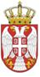             Република СрбијаОСНОВНА ШКОЛА „КРАЉ ПЕТАР  I“        Ниш, Војводе Путника бр. 1           Број: 610-480/89-2-2023- 04        Датум: 22. 05. 2023. годинеИ З В О Диз записника са 89.  телефонске седнице,Школског одбора  ОШ »Краљ Петар I« у Нишу,одржане дана  22. 05.  2023. године.1. Донета Одлука о усвајању записника са претходних седница,2, Донета Одлука о усвајању Извештаја о успеху и дисциплини,3. Донета одлука о коришћењу дела годишњег одмора директора школе,4. Донета одлука о Измени Финансијског плана за 2023. годину,5. Донета Одлука о Измени Плана јавних набавки за набавке које су изузете од примене ЗЈН за 2023.годину.							записничар							Лидија Цветковић